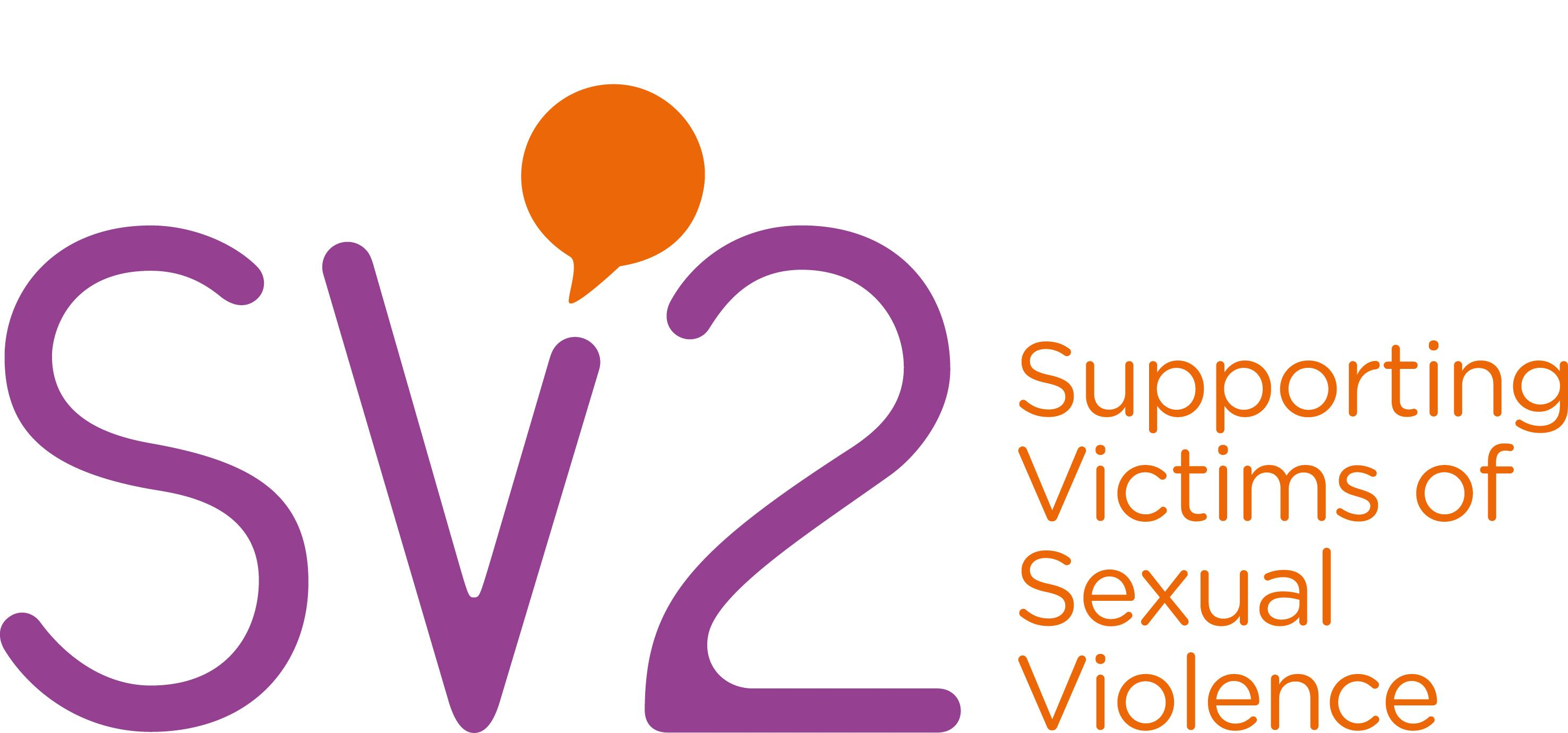 Adult Referral Form (Therapy Service) Please complete this referral form and return it to us at the address at the bottom of this form. To be completed by person requesting therapy  If you have any questions, or need help completing this form, please either contact us on 07947 888420, or ask someone you know to help you. When we receive your referral we will contact you for an initial assessment. This is to assess your current needs and for us to decide if therapy is the right service for you at this time. If it is, you will then be placed on our waiting list until a counsellor becomes available for weekly counselling sessions. This will be discussed with you at assessment. Where did you hear about SV2?……………………………………………………………………………………………………..Personal Information Can you tell us the best way for us to contact you? Please circle. Please remember to let us know if you change any of your contact details. Have you had therapy/counselling with SV2 in the past? Yes (      ) No (     ) If yes, how long ago was this? ………………………………………………………………….Which of these services have you used previously or are currently using for emotional or psychological support? Please tick all that apply.Do you consider yourself to have a disability? 		YES (     ) NO (     )  If yes please state below and let us know how SV2 can accommodate your needs?……………………………………………………………………………………………………………………………………………………………………………………………………………………………………………………………………………………………………………………………………………………………….Please note that SV2 are not able to provide creche or child care facilities. Please make alternative arrangements for when attending your appointment. Assessment - SV2 sees clients of all genders and have both female and male assessors. This is a one off appointment before you start counselling. The person who assesses you may not be your therapist. Are you able to travel to a different location for your assessment within Derbyshire? 	     YES (     ) NO (     )	Therapy I am available to attend regular weekly appointments on: Please tick all that applyAM - 	 Monday	 Tuesday	 Wednesday       Thursday	 FridayPM -	 Monday	 Tuesday	 Wednesday       Thursday	 FridayWe try our best to give you a counsellor closest to your home address. However if there is not a counsellor available in your area, would you be willing to travel to a different location in Derbyshire for your therapy? Please let us know below: No       Yes, within 30 minutes	 Yes, within 60 minutes     Yes, within 90 minutes Will you be traveling by car or public transport? ………………………………………………………………….Please tick the issues which you have experienced/are experiencing: Domestic abuse	 Sexual domestic abuse Sexual abuse	 Exploitation Raped as an adult	 Childhood sexual abuse Childhood sexual exploitation	 Non sexual child abuse Suicide attempt	 Increased Suicidal thoughts           Self-harm	 Alcohol abuse Substance Misuse                                                           Mental healthPlease tell us your reason for therapy at this time? …………………………………………………………………………………………………………………………………………………………………………………………………………………………………………………………………………………………………………………………………………………………………………………………………………………………………………………………………………………………………………………………………………………………………………………………………………………………………………………………………………………………………………………………….. Support GroupWe also run some 12 week support groups. This is a group of around 6-8 people. Please call us if you would like to find out more about this. If you would like to be added onto our waiting list for the next group, please tick here (      ) The following questions help us to make sure that we provide the best service for all our users and don’t discriminate against any section of our community.Gender: Female 	Male  Trans-woman   Trans-man  Other (please specify) …………………………………………………………………….Marital Status  Single     		 Married		 Separated      		 Divorced     Civil partnership 	 Divorced 		 Widow/Widower     	 In a relationshipAdditional information Who lives with you? Please tick as many boxes as appropriate Live alone	 Other relatives/friends			 Partner	 Parents/guardian				 Living in shared accommodation 	 Living in temporary accommodation, 	 Living in hospital/ organisation                   Homeless – contact centre, point of contact                     Other (Please specify):Pregnancy, maternity and caring Pregnant	 Caring for children under 5 years	   Caring for children under 6 months	 Caring for children over 5 years		Other caring responsibilities (Please specify i.e. disabled/elderly):…………………………………………………………………………………………………………...........What is your employment status? Please tick the box that best describes your main occupation Employed full time (30 hrs +)		 Unemployed 				 Employed part time 			 Student - full-time			 Employed – temporary	 Student – part-time			 Carer	 Volunteer					 Homemaker	 Retired  Long term sickBenefitsAre you in receipt of any work-related benefits – i.e. statutory sick pay, income support, Employment and support allowance (ESA), Disability living allowance (DLA) (please specify):…………………………………………………………………………………………………How would you describe your race/ethnicity?White: British	 Irish	        Gypsy/Traveller/Roma         Other White Background (please specify) …………………………………………………………………………………………………Black/African/Caribbean/Black British: Caribbean	      African	    Black British	  Other (please specify) …………………………………………………………………………………………………Asian/Asian British: Indian         Pakistani             Bangladeshi	       Chinese      Other (please specify)   ………………………………………………………………………………………………….Mixed/Multiple Ethnic Group: White and Black Caribbean   White and Black African  White and Asian  Other Mixed Background (please specify) ………………………………………………………………………………………………...Other Ethnic Group:  Arab	           Any other ethnic group (please specify)	  Not known………………………………………………………………………………………………….How would you describe your religion/belief? None          Christian	         Islam 	        Judaism 	   Buddhism       Hinduism	      Sikhism          Prefer not to say      Other (please specify) …………………………………………………….Which of the following describes your sexual orientation? Heterosexual/straight	 Lesbian/Gay   Bisexual   Other   Prefer not to sayAre you affected by any of the following? Refugee/Asylum seeker       Fleeing abuse	 PregnantWhat is your main language? English	 Other (including sign languages) please specify…………………………………………………………How well can you speak English? Very well	                Well 	             Not well		 Not at allThank you for completing this form.Please return to Therapy Administrator, SV2, 41 Leopold Street, Derby, DE1 2HFWe will acknowledge receipt of your completed form within two weeks. If you do not hear from us within 2 weeks, please contact us. Your full name:Any previous name:AddressDate of Birth Method of contact Ok to ContactLandline number Yes/ no Ok to leave a message Yes/noMobile numberYes/ no Ok to leave a message Yes/noEmail addressYes/ noLetter by post Yes/ noGP DETAILS MEDICATION GP Name:GP Surgery and GP Address: GP Contact Number:Are you currently being prescribed medication? Please tick all that apply. Anti-depressants Anti-psychotics Anxiolytics (for anxiety) Other (please specify)…………………………………………………………………………………………………………………………………………………………………………………………………………………………………………………………………………………………………………SERVICECURRENTLY USINGUSED IN THE PAST SV2 Support & Advocacy Counselling / Psychotherapy Community Mental Health Team(s)CPN/Psychiatric CarePsychological Treatment (specialist team)  Hospital admission(s)Other (please specify)For current support, please give contact detailsConsent to contact/ share informationName of Worker:                                                                        Contact Number:Role of Worker:Agency: Yes/ noName of Worker:                                                                       Contact Number:Role of Worker:Agency: Yes/ noOffice use only:-Complete		Missing information	